Муниципальное казенное общеобразовательное учреждениеБорисоглебского городского округаЧигоракская средняя общеобразовательная школадошкольные группы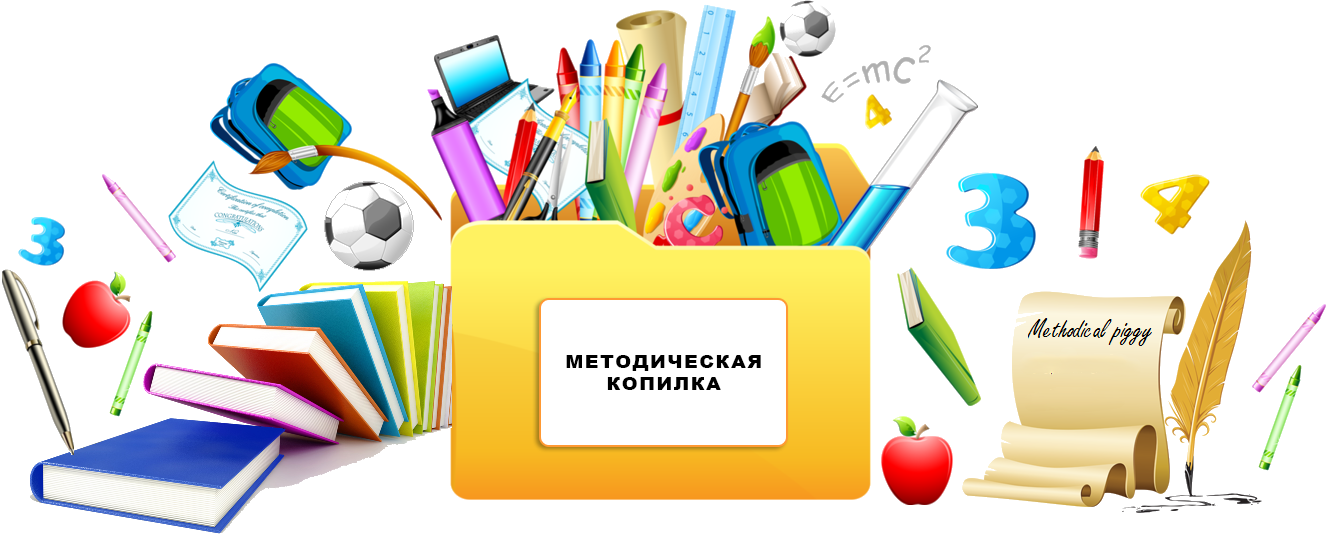                                   Подготовила:                                                                Хромова Мария Александровна                                                            заместитель директора по ВРБорисоглебск,2020Добрый день, уважаемые коллеги!  Вы, я думаю, согласитесь, что актуальность внедрения в дошкольное образовательное пространство интерактивных технологий вызвана возросшими требованиями к качеству дошкольного образования,которое направлено на формирование интегративных качеству дошкольников, овладение ими конструктивными способами и средствами взаимодействия с окружающими людьми в соответствии с задачами, которые ставят современные Федеральные государственные образовательные стандарты. Все мы знаем, что требования Стандарта дошкольного образования к результатам освоения Программы представлены в виде целевых ориентиров и являются возрастными характеристиками возможных достижений ребенка на этапе завершения дошкольного образования. (Для Вас они сформулированы на слайде).Один из основных принципов дошкольного образования гласит: «построение образовательной деятельности на основе индивидуальных особенностей каждого ребенка, при которой сам ребенок становится активным в выборе содержания своего образования, становится субъектом образования»Поэтому, в связи с новыми приоритетами в образовательной политике государства очень значимым стало переосмысление содержания дошкольного образования и качества условий его реализации, 6 обновление деятельности всех участников образовательного процесса, поиск и использование в образовательном пространстве новых наиболее эффективных технологий. Внедрение инновационных технологий в дошкольное образовательное пространство учреждения потребовало   тщательного   анализа   педагогической деятельности. По мнению наших педагогов не дети должны приспосабливаться к условиям, а дошкольное образовательное учреждение должно стремиться создать необходимые условия для каждого ребёнка, способствующие развитию детской самостоятельности,  поддержке детской инициативы, возможности выбора детьми материалов творчества,  видов активности, участников совместной деятельности и общения. Предпочтение тем, самым отдается таким педагогическим технологиям,  где процесс обучения ведется в условиях постоянного, активного взаимодействия всех участников,  где взрослый и ребенок - равноправные субъекты образовательного процесса.  Считаем, что такими технологиями являются именно интерактивные технологии, которые рассматриваются нами как совокупность методов, процессов и материалов, направленных на продуктивное взаимодействие, как в диадах «педагог-ребенок», «ребенок-ребенок», «педагог-подгруппа», «ребенок-группа», так и в триаде «ребенок-педагог-родители» и наиболее соответствуют личностно - ориентированному подходу в обучении. Данные технологии пришли к нам из школьной педагогики и на сегодняшний день можно с уверенностью говорить о том, что технологии интерактивного обучения стали активно и довольно успешно внедряться в практику дошкольных учреждений. А анализ имеющегося передового педагогического опыта показывает, что любые образовательные технологии будут более эффективны, если использовать при их реализации технологии интерактивного обучения.   Уточним, что в педагогике существуют три основных модели обучения:-пассивная - ребенок выступает в роли объекта обучения и воспитания (слушает и смотрит);-активная - ребенок выступает субъектом, т.е. равноправным участником процесса обучения и воспитания (самостоятельно выполняет данное педагогом задание или творческую работу);-интерактивная – данная модель обучения и воспитания осуществляется в условиях постоянного, активного взаимодействия всех участников образовательного процесса (детей, родителей, педагогов). Интерактивные технологии можно представить как разновидность активных методов обучения. Суть интерактивных технологий состоит в том, что обучение осуществляется путем взаимодействия всех, кто обучается. Педагог выступает лишь в роли организатора обучения, как правило, моделируются реальные жизненные ситуации, предлагаются проблемы для совместного решения, используются ролевые игры. Так что же такое технологии интерактивного обучения? Это, прежде всего, технологии, основанные на диалоге, в ходе которого осуществляется взаимодействие педагога и ребенка, детей друг с другом. Под технологией интерактивного обучения мы, также понимаем систему способов   организации взаимодействия педагога и воспитанников в форме учебных игр, гарантирующих педагогически эффективное познавательное общение и взаимообогащение их мотивационной, интеллектуальной, эмоциональной и других сфер. Применительно к дошкольному образованию мы наполняем данное понятие новым содержанием, где приоритетная роль отводится:-развитию навыков общения личности;-амплификации (обогащения) социального опыта;-продуктивному взаимодействию между всеми участниками образовательного процесса. Иными словами, интерактивные технологии обучения и воспитания: - это такая организация, в которой невозможно неучастие одного участника в коллективном взаимодействии всех участников образовательного процесса. Цель внедрения интерактивных технологий в дошкольное образовательное пространство - это обеспечение эмоционально - личностного роста всех участников образовательного процесса путем создания комфортных условий, при которых все активно взаимодействуют между собой и при этом каждый чувствует свою успешность, свое интеллектуальное совершенство, что соответствует требованиям ФГОС ДО к психолого-педагогическим условиям. В структуре процесса обучения и воспитания с применением интерактивных методов, как правило, выделяют следующие этапы:-Ориентация - этап подготовки (воспитатель предлагает режим работы, разрабатывает с детьми цели и задачи, формулирует проблему, объясняет правила, дает обзор общего хода игры и выдает пакет материалов). -Подготовка к проведению (дети изучают инструкции и материалы, собирают дополнительную информацию, обсуждают содержание и процесс игры). -Проведение игры. С этого момента никто не имеет права вмешиваться в игру и изменять ее ход. Только воспитатель может корректировать действия детей, если они отклоняются от цели. -Обсуждение игры - этап ее анализа. Воспитатель проводит обсуждение, в ходе которого участники обмениваются мнениями, делают вводы, рассказывают о возникших трудностях и идеях. Организация интерактивного обучения в дошкольном образовательном пространстве проходит в разных формах:-индивидуальная форма (предполагает самостоятельное решение поставленной каждым ребенком)- парная форма (используется для решения заданий в паре)- групповая форма (дети делятся на подгруппы)-коллективная или фронтальная форма(если задание выполняют все участники одновременно)-планетарная форма (группа участников получает общее задание, например, разработать проект; разбивается на подгруппы, каждая из которых разрабатывает свой проект, затем озвучивает свой вариант проекта; после этого выбирают лучшие идеи ,которые составляют общий проект). Внедрение интерактивных технологий в работу с детьми осуществляется постепенно, с учетом возрастных особенностей дошкольников.в младшей группе- это работа в парах, хоровод;в средней группе - работа в парах, хоровод, цепочка, карусель;в старшей группе - работа в парах, хоровод, цепочка, карусель, интервью, работа в малых группах (тройках), аквариум;в подготовительной к школе группе - работа в парах, хоровод, цепочка, карусель, интервью, работа в малых группах (тройках), аквариум, большой круг, дерево знаний. Использование интерактивных технологий является одним из эффективных способов повышения мотивации и индивидуализации обучения детей, развития у них творческих способностей и создания благоприятного эмоционального фона. А также позволяет перейти от объяснительно-иллюстрированного способа обучения к деятельностному, при котором ребенок принимает активное участие в данной деятельности. Это способствует осознанному усвоению новых знаний. Обучение для детей становится более привлекательным и захватывающим. Уважаемые коллеги, предлагаю Вам наиболее распространенные интерактивные приемы и методы, остановимся подробнее на некоторых из них:- «Работа в парах»;- «Хоровод»;- «Цепочка»;- «Карусель»;- «Интервью»;- «Работа в малых группах» (тройках);- «Аквариум»;- «Большой круг»;-«Кейс-метод»- «Корзина идей»,- «Синквейн» и т.п. «Работа в парах»Дети учатся взаимодействовать друг с другом, объединяясь в пары по желанию. Работая в паре, дети совершенствуют умение договариваться, последовательно, сообща выполнять работу. Интерактивное обучение в парах помогает выработать навыки сотрудничества в ситуации камерного общения.«Хоровод» На начальном этапе взрослый является ведущим, т.к. дети самостоятельно выполнить задание по очереди не могут. Воспитатель с помощью предмета учит детей выполнять задание по очереди, тем самым воспитывает у них такие качества, как умение выслушивать ответы и не перебивать друг друга. Интерактивная технология «Хоровод»способствует формированию начальных навыков произвольного поведения у детей дошкольного возраста. Детям передается мячик и они рассказывают в кого они превращаются. Например, я превращаюсь в веселую песенку, она прыгает и те кто ее слышат начинают улыбаться и смеяться. Интерактивная технология «Цепочка» помогает началу формирования у детей дошкольного возраста умения работать в команде. Основу этой технологии составляет последовательное решение каждым участником одной задачи. Наличие общей цели, одного общего результата создает обстановку сопереживания и взаимопомощи, заставляет общаться друг с другом, предлагать варианты решений задания.При реализации данной технологии идет сбор сведений об одном предмете.Например, В.: Путь до этой страны не близкий, нас ждут разные трудности в пути, вы к ним готовы?В.: А вот чтобы узнать, что же нам поможет преодолеть все трудности, необходимопоставить буквы по мере возрастания цифр, для этого встаньте в «цепочку».В.: Что же у нас получилось, давайте прочитаем (дружба). «Карусель»Такая технология внедряется для организации работы в парах. Именно динамическая пара обладает большим коммуникативным потенциалом, и это стимулирует общение между детьми. Интерактивная технология «Карусель» формирует у ребенка такие нравственно- волевые качества, как взаимопомощь, навыки сотрудничества. Образуется два кольца: внутреннее и внешнее. Внутреннее кольцо — это сидящие неподвижно участники, а внешнее — участники стоят и через каждые 30 секунд меняются. Таким образом, они успевают побеседовать за несколько минут на несколько тем и постараться убедить в своей правоте собеседника. На этапе закрепления или обобщения знаний, подведения итогов работы используется интерактивная технология «Интервью». Благодаря использованию этой технологии у детей активно развивается диалогическая речь, которая побуждает их к взаимодействию«взрослый-ребѐнок», «ребѐнок – ребѐнок». «Работа в малых группах» (тройках)В режиме интерактивного обучения отдается предпочтение группам дошкольников из трѐх человек. Применение технологии групповой работы «в тройках» дает возможность трудиться на занятии всем детям. Ребята учатся оценивать свою работу, работу товарища, общаться, помогать друг другу. Принцип сотрудничества в процессе обучения становится ведущим. «Аквариум» - форма диалога, когда ребятам предлагают обсудить проблему «перед лицом общественности». Интерактивная технология «Аквариум» заключается в том, что несколько детей разыгрывают ситуацию в круге, а остальные наблюдают и анализируют.Что дает этот прием дошкольникам?Возможность увидеть своих сверстников со стороны, увидеть, как они общаются, как реагируют на чужую мысль, как улаживают назревающий конфликт, как аргументируют свою мысль. Несколько участников разыгрывают ситуацию в кругу, а другие наблюдают и анализируют. «Большой круг»Это технология, которая позволяет каждому ребенку высказываться и развивать навыки общения, устанавливать причинно-следственные связи, делать выводы из полученной информации и решать поставленную задачу. Например, В.: А вот игра «Большой круг» поможет нам узнать, сколько вы знаете пословиц о дружбе.В.: Встаньте в круг и напомните всем правила игры. Встают в круг и проговаривают правила игры: каждый имеет право высказать свое мнение, не перебивать, дослушивать мнение другого до конца, не повторять чужие ответы, высказав свое мнение подать руку рядом стоящему ребенку, договориться кто из детей подведет итог.В.: Ну что ребята, давайте начнем, вспоминать пословицы о дружбе.В.: Ребята, договоритесь, чья пословица вам показалась наиболее интересной и предложите этому ребенку повторить пословицу еще раз и объяснить ее значение.В.: Друзья нужны каждому и взрослому и ребенку. Друг поможет справится с бедой, трудным заданием, а нам дружба поможет добраться до страны знаний.Кейс-метод (метод анализа ситуаций) – это интерактивная технология для краткосрочного обучения на основе реальных или вымышленных ситуаций, направленная не столько на освоение знаний, сколько на формирование у воспитанников новых качеств и умений. Главное ее предназначение– развивать способность анализировать различные проблемы и находить их решение, а также умение работать с информацией. В практике дошкольного образования широко используется кейс-иллюстрация или иллюстрация-фото. Пример приведен на слайде.Порядок: Введение в кейс – уточняющие вопросы от детей педагогу – анализ кейса (работа в парах-тройках) – представление правильного решения от каждой пары с аргументацией обсуждение схожих мнений – вынос правильного решения – рефлексия. «Корзина идей» – на мотивационном этапе дети получают прямой вопрос, ставятся перед проблемой вводятся в проблемную ситуацию. Дети распределяются на малые группы и вспоминают нормы и правила сотрудничества.  Сначала каждый ребенок ищет ответ самостоятельно: выбирает картинки, рисует схему, наполняет модель содержанием и т.д.  Затем происходит обмен информацией в парах или в малых группах. Дети обсуждают, выясняют, в чем совпали имеющиеся представления, по поводу возникли противоречия, находят общие решения.   Далее все идеи «сбрасываются» в общую корзину, даже если они ошибочны. Воспитатель как субъект интерактивного общения вносит и свои идеи. Обычно это новые сведения, знания. В процессе общего обсуждения уточняются идеи, исправляются ошибки и формулируется вывод. На заключительном этапе воспитатель организует рефлексию, обеспечивает возможность использования полученных знаний в повседневной жизни. «Синквейн» – (в переводе с французского 5 строк) стих помогающий синтезировать информацию. Применяется, как правило, на этапе рефлексии.  В дошкольном образовательном пространстве это используется так:1. Предмет или явление одним словом.2. Описать какой это предмет.3.Действия данного предмета или с предметом.4. Нравится ли этот предмет и как?5. Как назвать предмет по-другому? Интерактивные методы очень сложно классифицировать, так как многие из них являются сложным переплетением нескольких приемов. Использование тех или иных методов зависит от разных причин: цели занятия, возраста детей и т.д. Нужно также оговорить и условность названия многих методов. Часто одно и то же название используется для обозначения различного содержания, и наоборот, одни и те же методы встречаются под разными именами. Но интерактивные приемы и методы объединяют единые принципы. Так, основными принципами интерактивного обучения являются:- Принцип взаимодействия- Принцип активности (педагог поддерживает детскую инициативу и активность, часто делегирует им возможность принимать решение)- Принцип деятельности- Принцип открытости- Обратной связи- Свободы выбора- Принцип проблемностиПри введении интерактивных технологий в дошкольное образовательное пространство необходимо придерживаться определенных правил:-внедрение интерактивных технологий в работу с детьми осуществляется постепенно, с учетом возрастных особенностей дошкольников, от самых простых приемов и методов к самым сложным;- необходимо постоянно менять состав детей в парах и подгруппах;-осваивание любого интерактивного приема детьми должно осуществляется через введение и усвоения правил  взаимодействия.                       Почему мы говорим да, интерактивным методам?Организация образовательного пространства в форме интерактивного обучения позволяет эффективно решать современные задачи воспитательно  - образовательного процесса как в совместной деятельности, в режимных моментах, так и в других видах детской  деятельности, причем на любом этапе.В триаде "ребенок-педагог-родитель" интерактивные технологии внедрятся при организации и проведении коллективно-творческих дел, реализации совместных проектов и мероприятий. При использовании интерактивных технологий в работе с дошкольниками меняется взаимодействие педагога с детьми: его активность уступает место активности ребенка. Внедрение интерактивных технологий в практику дошкольного образовательного пространства позволяет успешно достигать целевых ориентиров дошкольного образования, для Вас они представлены а слайде:-ребенок проявляет инициативу и самостоятельность в разных видах деятельности, способен выбирать себе род занятий, участников по совместной деятельности;-ребенок активно взаимодействует со сверстниками и взрослыми, участвует в совместных играх; способен договариваться, учитывать интересы и чувства других;-ребенок достаточно хорошо владеет устной речью, может выражать свои мысли и желания;-ребенок способен к волевым усилиям, может следовать социальным нормам и правилам в разных видах деятельности, во взаимоотношениях с взрослыми и сверстниками;-ребенок проявляет любознательность, задает вопросы взрослым и сверстникам, интересуется причинно-следственными связями, пытается самостоятельно придумывать объяснения.   Таким образом, интерактивные технологии помогают раскрыть все возможности детей дошкольного возраста с учетом их психофизических возможностей, дают возможность обогатить знания и представления детей об окружающем мире, о взаимоотношениях со сверстниками и взрослыми, побуждают всех участников образовательного пространства к активному взаимодействию в системе социальных отношений и обеспечивают высокий уровень реализации ФГОС ДО. Спасибо за внимание! Желаю Всем развития и творческих успехов!